Разработчики заданий: Мануйлова Оксана Владимировна, ГУО «Средняя школа № 5 г.Могилева»Билет №14 .Практическое задание. Германский оккупационный режимРассмотрите представленные источники и ответьте на вопросы:Источник №1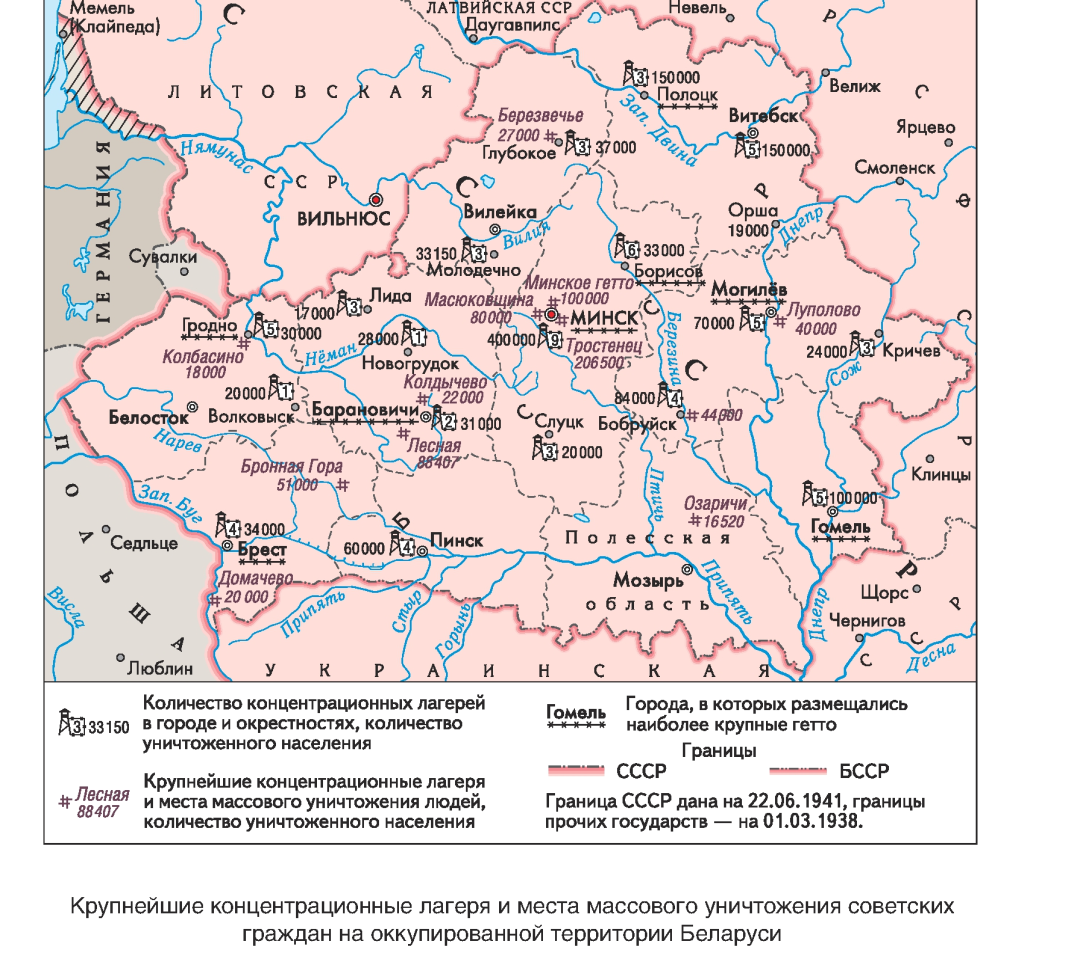 Источник №2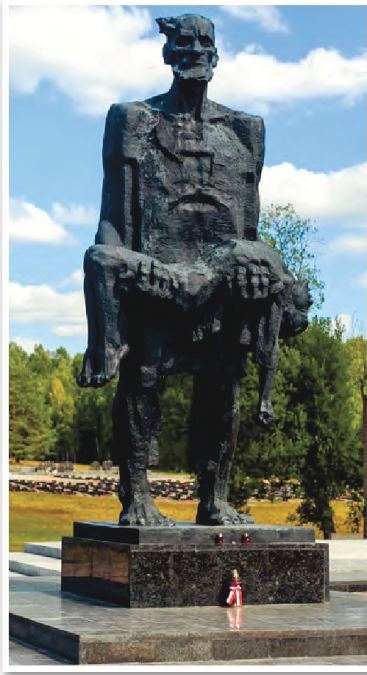 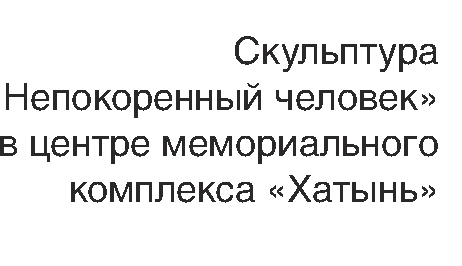 Источник №3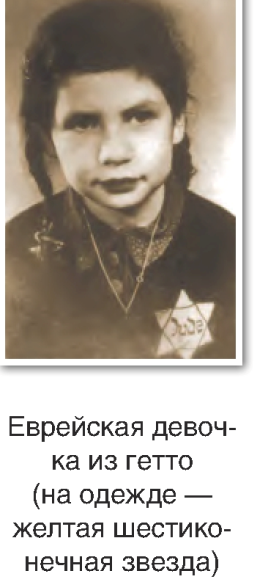 Рассмотрите источник №1, какой вывод о политике  германского правительства на оккупированной территории можно сделать исходя из представленной картыИспользуя  источник №2  объясните, какому событию посвящен данный мемориальный комплексИспользуйте источник №3 объясните, согласно какой политике германского правительства данную категорию людей помечали специальными знаками? С какой целью это было сделано?Проанализировав все три источника дайте характеристику германскому оккупационному режиму